Target 3650 6476Aerial View of the Seven Mile Bridge, Florida Keys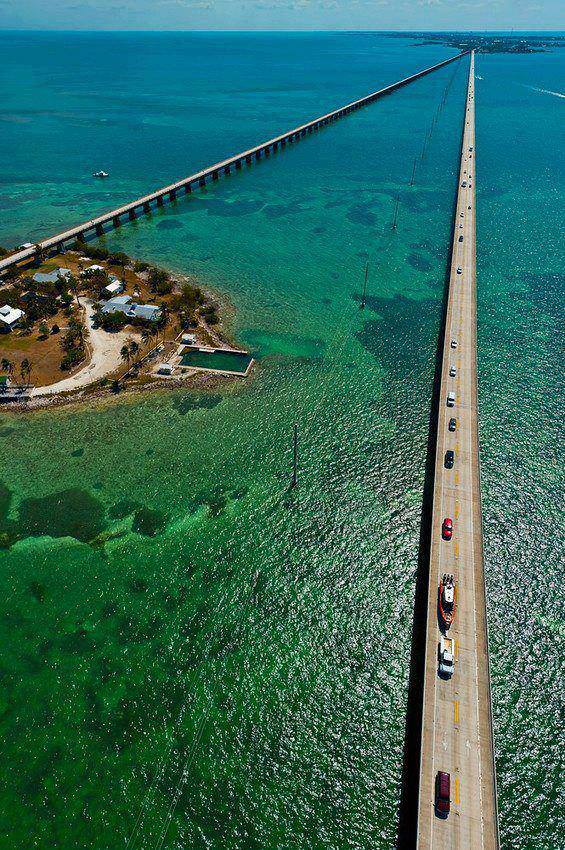 Fair Use For Teaching.  Retrieved 6/24/13.